	Утверждено 	Советом директоров АО «УМЗ»	Протокол № 11 от 13.08.2020 г.	Одобрено 	решением Правления АО «УМЗ»	Протокол № 20/1218 от 14.05.2020 г.ПРОГРАММА УСТОЙЧИВОГО РАЗВИТИЯАО «УЛЬБИНСКИЙ МЕТАЛЛУРГИЧЕСКИЙ ЗАВОД»НА 2020-2022 ГОДЫУсть-Каменогорск, 2020СОДЕРЖАНИЕ1	Основные положения	42	Термины и определения	43	Принципы Устойчивого развития	54	Текущее состояние деятельности в области Устойчивого развития	64.1.	Регулирование трудовых отношений и обеспечение социальной защищенности Работников	64.2.	Участие в исследовании Индекса социальной стабильности	64.3.	Охрана здоровья, безопасность труда и забота об окружающей среде	74.4.	Социально-экономическое развитие регионов присутствия	94.5.	Противодействие коррупции и мошенничеству, урегулирование корпоративных конфликтов и конфликта интересов	104.6.	Научно-техническое и инновационно-технологическое развитие	115	Основные задачи и мероприятия Программы	125.1.	Основные задачи Программы	125.2.	Мероприятия программы	126	Социальные мероприятия	136.1.	Обеспечение социальной стабильности в трудовых коллективах	136.1.1	Индекс социальной стабильности	146.1.2	Мероприятия по обеспечению социально-трудовых условий производственного Персонала	146.2	Развитие кадрового потенциала	146.2.1	Транспарентная система оплаты труда и конкурентоспособный уровень заработной платы		156.2.2	Совершенствование процедуры подбора, отбора и найма Персонала Общества	176.2.3	Профессиональное развитие Работников	186.2.4	Реализация корпоративных программ обучения Работников и привлечение талантливых выпускников	186.2.5	Развитие потенциала Персонала путем работы с резервом, реализации конкурсов профессионального мастерства и др.	196.2.6	Сотрудничество с Профсоюзом и обеспечение соблюдения взаимных обязательств Работодателя и Работников	206.2.7	Развитие социальных программ для Работников	206.2.8	Молодежная политика Общества	216.3	Обеспечение социального спокойствия в Обществе	226.3.1	Институт медиаторов	226.3.2	Институт Омбудсмена	236.4	Противодействие коррупции и мошенничеству, урегулирование корпоративных конфликтов и конфликта интересов	237	Мероприятия по охране труда и защите окружающей среды	247.1	Охрана и обеспечение безопасных условий труда	247.1.1	Основные направления деятельности Общества	247.1.2	Система управления охраной труда	257.1.3	Обеспечение Работников средствами индивидуальной защиты	267.1.4	Повышение квалификации Работников	267.1.5	Финансирование мероприятий по охране труда	267.1.6	Декларирование основной деятельности	2767.2	Охрана окружающей среды	27Обеспечение ядерной и радиационной безопасности	298 Мероприятия по научно-техническому и инновационно-технологическому развитию	299	Мероприятия по экономическому воздействию в регионах присутствия	309.1	Поддержка социально-экономического развития регионов присутствия	309.2	Процедуры управления закупочной деятельностью в рамках Устойчивого развития	3010	Механизмы контроля	3110.1	Производственный Совет по безопасности и охране труда	3110.2	Система учета мероприятий	3210.3	Система управления рисками	3210.4	Внешняя система контроля: взаимодействие с Заинтересованными сторонами	3211	Ожидаемые результаты	3311.1	Социальные мероприятия	3411.2	Мероприятия по охране труда и защите окружающей среды	3411.3 Мероприятия по научно-техническому и инновационно-технологическому развитию	3111.4	Мероприятия по экономическому развитию	3511.5	Мероприятия по управлению закупочной деятельностью	35Основные положенияКонцепция в области устойчивого развития компании разработана в соответствии с законодательством Республики Казахстан, Уставом Компании, Стратегией развития АО «НАК «Казатомпром» на период 2018-2028 годы, Корпоративной политикой АО «НАК «Казатомпром» в области устойчивого развития, а также иными внутренними документами.Программа Устойчивого развития АО «УМЗ» (далее – Программа) разработана в соответствии с Кодексом корпоративного управления АО «УМЗ» (далее – Общество), утверждённого Решением Единственного акционера Общества № 414 от 09.09.., Стратегией развития Общества на 2018-2028 годы и основными направлениями деятельности Единственного акционера в области устойчивого развития. Целью Программы Устойчивого развития АО «УМЗ» является укрепление позиции Общества как социально ответственной компании в среднесрочной перспективе и решение задач социально-экономического развития Общества и обеспечение эффективной реализации Стратегии развития Общества на 2018-2028 годы.Термины и определенияВКО – Восточно-Казахстанская область:Единственный акционер – АО «НАК «Казатомпром»;Заинтересованная сторона (стейкхолдер) – англ. stákeholder лица, реализация прав которых предусмотрена Законодательством Республики Казахстан, Уставом Общества и связана с деятельностью Общества: потребители, персонал, акционеры и общество в целом;Законодательство – совокупность законодательных и иных нормативных правовых актов Республики Казахстан;Медиация – метод разрешения споров с привлечением посредника, который помогает сторонам конфликта наладить конфликтную ситуацию с вариантом решения, который удовлетворил бы интересы и потребности всех участников конфликта;Молодой работник – Работник Общества в возрасте до 29 лет;Окружающая среда – природное окружение, в котором функционирует Общество, включая воздух, воду, землю, природные ресурсы;Общество – АО «УМЗ»;Омбудсмен – лицо, назначаемое Советом директоров Общества, роль которого заключается в консультировании обратившихся к нему работников Общества, оказании содействия в разрешении трудовых споров, конфликтов, проблемных вопросов социально-трудового характера, соблюдении принципов деловой этики работниками Общества;Профсоюз – Общественное объединение «Локальный профсоюз работников АО «УМЗ»;Профсоюзный комитет – руководящий орган Общественного объединения «Локальный профсоюз работников АО «УМЗ»;Работники (Персонал) – физические лица, состоящие  в трудовых отношениях с Обществом  и непосредственно выполняющие работу по трудовому договору;Работодатель – физическое или юридическое лицо, с которым Работник состоит в трудовых отношениях;Устойчивое развитие – это развитие, при котором Общество управляет влиянием своей деятельности на окружающую среду, экономику, общество и принимает решения с учетом соблюдения интересов заинтересованных сторон;Фонд – ФНБ «АО «Самрук-Казына».Принципы Устойчивого развитияРеализация Программы осуществляется на основе следующих принципов в области Устойчивого развития:Открытость Общество открыто к встречам, обсуждениям и диалогу; Общество стремится к построению долгосрочного сотрудничества с Заинтересованными сторонами, основанного на учете взаимных интересов, соблюдении прав и баланса между интересами Общества и Заинтересованных сторон.Подотчетность Общество осознает свою подотчетность за воздействие на экономику, окружающую среду и общество и стремится минимизировать отрицательное воздействие своей деятельности на окружающую среду и общество путем бережного отношения к ресурсам, последовательного сокращения выбросов, отходов и внедрения высокопроизводительных энерго- и ресурсосберегающих технологий.Прозрачность Общество стремится к тому, чтобы его деятельность и решения были ясными и прозрачными для заинтересованных сторон. Общество своевременно раскрывает предусмотренную законодательством и внутренними документами информацию, с учетом норм по защите конфиденциальной информации.Этичное поведение В основе решений и действий Общества лежат такие ценности, как уважение, честность, открытость, командных дух, доверие, добросовестность и справедливость.Уважение Общество уважает права и интересы заинтересованных сторон, которые следуют из законодательства, заключенных договоров или возникающих в рамках деловых взаимоотношений. Законность Решения, действия и поведение Общества соответствует законодательству РК и решениям органов Общества.Соблюдение прав человека Общество соблюдает и способствует соблюдению прав человека, предусмотренных Конституцией РК и международными документами, такими как Всеобщая декларация о правах человека.  Нетерпимость к коррупции Общество заявляет о своей абсолютной нетерпимости к коррупции в любых ее проявлениях во взаимодействии со всеми заинтересованными сторонами.  Недопустимость конфликта интересов Общество осознает, что серьезные нарушения, связанные с конфликтом интересов, могут нанести ущерб репутации Общества и подорвать доверие к нему со стороны акционеров и иных Заинтересованных сторон. При взаимодействии с партнерами и заинтересованными сторонами Общество стремится действовать максимально честно, добросовестно, справедливо и лояльно, и предпринимает меры к предупреждению, выявлению и исключению конфликта интересов для обеспечения беспристрастного выполнения Работниками Общества своих обязанностей. Личный пример Каждый из Работников Общества ежедневно в своих действиях, поведении и при принятии решений способствует внедрению принципов Устойчивого развития; должностные лица и Работники, занимающие управленческие позиции, своим личным примером должны мотивировать к внедрению принципов Устойчивого развития.Текущее состояние деятельности Общества в области Устойчивого развития (на основании данных за 2017-2019 гг.)Основными направлениями деятельности Общества в области Устойчивого развития являются:регулирование трудовых отношений и обеспечение социальной защищенности Работников;участие в исследовании по определению Индекса социальной стабильности;охрана здоровья, безопасность труда и забота об окружающей среде;социально-экономическое развитие в регионах присутствия.Регулирование трудовых отношений и обеспечение социальной защищенности РаботниковОбщество признает и уважает права каждого при найме Персонала и осуществлении трудовой деятельности. Работники Общества являются главным активом и основой успеха в достижении лидирующего положения в поставках высококачественной урановой, бериллиевой, танталовой и ниобиевой продукции, а также залогом Устойчивого развития Общества в будущем. Важнейшей целью в управлении Персоналом является создание команды профессионалов для достижения высоких бизнес-результатов Общества.Между Работодателем Общества в лице Председателя Правления Общества и Работниками Общества в лице председателя Профсоюза, заключен Коллективный договор на 2019-2022 гг. Действие Коллективного договора распространяется на:Работодателя Общества;Работников Общества – членов Профсоюза, от имени которых заключен Коллективный договор; освобожденных и штатных Работников Профсоюза;бывших Работников Общества в части, предусмотренной условиями Коллективного договора.Кроме того, в соответствии с приказом Работодателя Работникам Общества, являющимися резидентами Республики Казахстан, независимо от членства в профсоюзных или иных общественных объединениях, предоставляются социальные льготы, гарантии и компенсационные выплаты, включенные в Коллективный договор и оказываемые за счет средств Общества. С учётом финансово-экономического положения Общества в Коллективном договоре устанавливаются более высокие гарантии, льготы и компенсационные выплаты по сравнению с Законодательством Республики Казахстан. Участие в исследовании Индекса социальной стабильностиЕжегодно, начиная с 2013 года, Частным учреждением «Центр социального взаимодействия и коммуникаций» проводятся исследования по определению рейтинга социальной стабильности в Обществе по следующим индексам: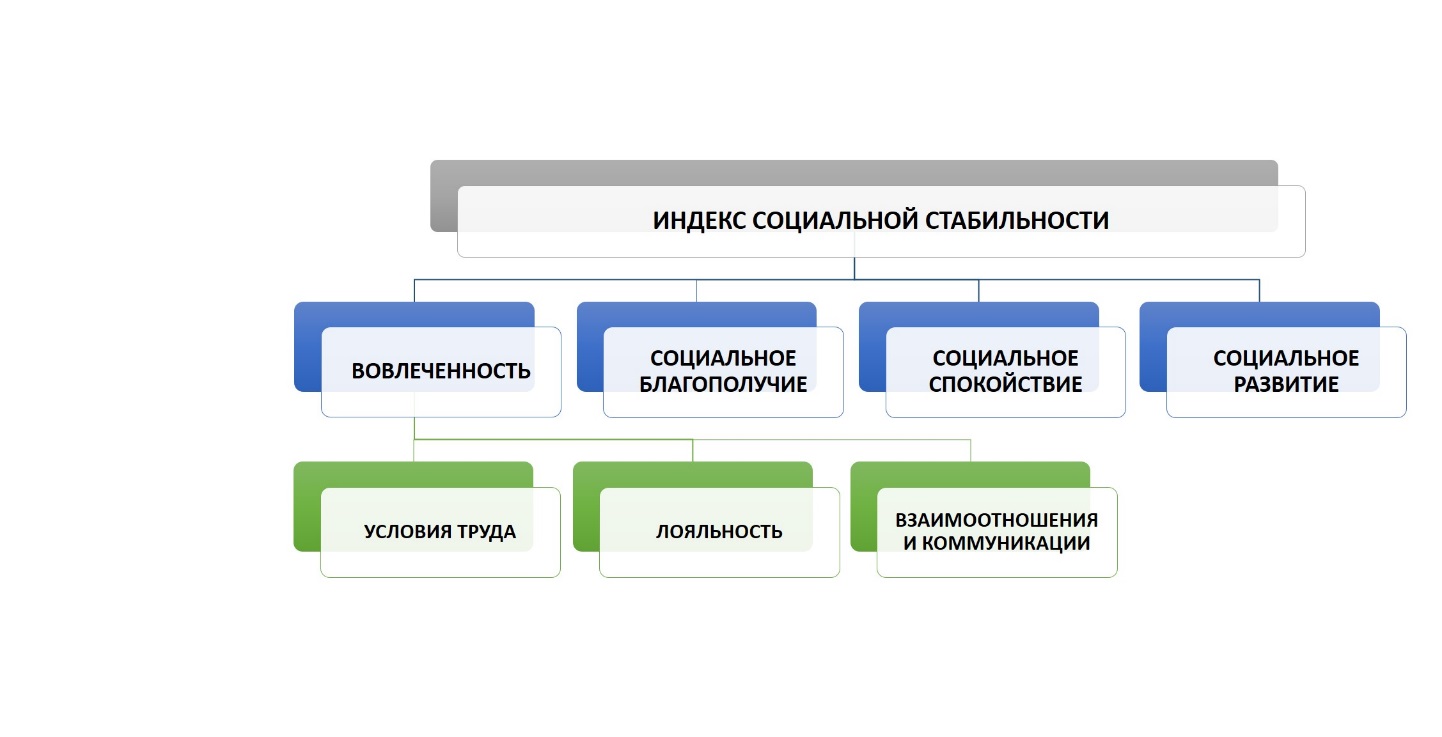 Таблица 1.	Результаты рейтинга социальной стабильности Общества за 2017-2019 гг.Уровень ИСС «выше среднего» демонстрирует, что вопросам социального развития в Обществе уделяется повышенное внимание. Социальный фон и настроения производственного Персонала указывают на их позитивный настрой и конструктивный подход в решении возникающих проблем.Следует отметить, что Индекс социальной стабильности Общества находится на уровне «выше среднего» с момента начала исследования.Охрана здоровья, безопасность труда и забота об окружающей средеРабота по профилактике и недопущению несчастных случаев на производственных объектах Общества проводится в соответствии с «Политикой руководства АО «УМЗ» в области менеджмента (качества, экологии, охраны здоровья и обеспечения безопасности труда)», принятой на заседании Правления Общества (протокол № 24/1159 от 06.05.2019).В Обществе внедрена интегрированная система менеджмента, соответствующая IS0 14001:2004 (система менеджмента окружающей среды), ISO 9001:2008 (система менеджмента качества), и OHSAS 18001:2007 (система менеджмента охраны здоровья и обеспечения безопасности труда). В соответствии с этой системой в Обществе организована работа по соблюдению требований Законодательства Республики Казахстан в области охраны труда и окружающей среды, радиационной и ядерной безопасности, промышленной и пожарной безопасности.В Обществе разработаны программы в области экологии, в которых установлены экологические цели, задачи и определены экологические целевые показатели. Анализ выполнения программ в области экологии отражает результаты деятельности Общества в области охраны окружающей среды:снижение вредного воздействия производственной деятельности на окружающую среду (снижение выбросов, сбросов, образования и размещения отходов, загрязнения подземных вод);предупреждение экологических аварий и аварийных ситуаций, инцидентов;предотвращение истощения природных ресурсов.Общество осуществляет круглосуточный производственный экологический и радиационный контроль за эмиссиями в окружающую среду, который проводится Испытательным центром, оснащенным аналитической, дозиметрической и радиометрической аппаратурой для проведения квалифицированных замеров параметров в соответствии с установленной номенклатурой производственного, экологического и радиационного контроля. Большое значение Общество уделяет вопросам финансирования мероприятий по улучшению условий, охраны труда, санитарно-оздоровительных мероприятий, а также охране окружающей среды. Суммы затрат из средств Общества для реализации данных мероприятий приведены в Таблицах 2 и 3.Таблица 2. Затраты на мероприятия по охране труда в 2017-2019 гг.                                                                                                            млн. тенгеТаблица 3. Затраты на мероприятия по охране окружающей среды в 2017-2019 гг.                                          млн. тенгеВ результате проводимых мероприятий достигнуты следующие показатели, приведенные в Таблицах 4 - 6.Таблица 4. Показатели улучшения условий труда, снижения вероятности травматизма, снижения вероятности заболеваемости и вероятности аварий в 2017-2019 гг.Таблица 5. Коэффициент частоты несчастных случаев (количество несчастных случаев на 1 000 работающих) в 2017-2019 гг.Таблица 6. Коэффициент LTIFR (коэффициент частоты травм с временной потерей трудоспособности на 1 миллион часов) в 2017-2019 гг.В соответствии с Гигиеническими нормативами «Санитарно-эпидемиологические требования к обеспечению радиационной безопасности», утвержденными Министром национальной экономики Республики Казахстан (приказ № 155 от 27.02.2015) годовая эффективная доза облучения Персонала группы А не должна превышать 20 мЗв. В 2017-2019 гг. в Обществе фактическое значение максимальной годовой дозы не превысило 2,5 мЗв. Таблица 7. Максимальные значения эффективной дозы облучения Персонала 
группы А в 2017-2019 гг.Социально-экономическое развитие регионов присутствияОбщество является социально-ответственным юридическим лицом, поэтому развитие социальной сферы и реализация социальных проектов является одним из приоритетов Общества. В марте 2017 года Общество участвовало в подписании трёхстороннего Меморандума о сотрудничестве в рамках социально-экономического развития региона между АО «НАК «Казатомпром», АО «УМЗ» и Акиматом ВКО на 2017-2019 гг. Предметом Меморандума являлось сотрудничество сторон в сфере социально-экономического развития Восточно-Казахстанской области, направленное на дальнейшее развитие экономики и социальной сферы региона, повышение уровня благосостояния и жизни граждан в связи с реализацией инвестиционных проектов Общества. В рамках реализации данного Меморандума Обществом в ноябре 2017 года по договору дарения №13 от 15.11.2017 года в адрес РГУ Департамента государственных доходов по ВКО КГД МФ РК был перечислен 1 (один) миллиард тенге на социально-экономическое развитие Восточно-Казахстанской области.В декабре 2017 года в рамках заключённого Меморандума о взаимном сотрудничестве в области социального партнёрства между Акиматом ВКО и АО «УМЗ» на 2017 год, подписанного 6 декабря 2017 года, по ценам ниже рыночных, Коммунальному государственному казённому предприятию «Ертiс-концерт», путём заключения прямого договора о государственных закупках имущества, Обществом продано здание Дворца культуры АО «УМЗ» с имуществом, необходимым для его эксплуатации по целевому назначению, и прилегающим земельным участком для его размещения.Ежегодно в рамках исполнения контрактов о недропользовании АО «УМЗ» осуществляет отчисления в адрес РГУ УГД по г. Усть-Каменогорску и РГУ ДГД по ВКО КГД МФ РК на социально-экономическое развитие региона и его инфраструктуры. Размер этих отчислений в 2017, 2018 и 2019 годах составил, соответственно, 5 171,7 тыс. тенге, 9 089,0 тыс. тенге и 6 606,6 тыс. тенге.В течение 2017-2019 гг. АО «УМЗ», являясь крупным налогоплательщиком, перечислило  в региональный бюджет ВКО налогов и отчислений на сумму 
5 284,2 млн. тенге.Кроме того, Общество регулярно проводит работы по поддержанию в надлежащем состоянии (уборка территории, содержание газонов и зеленых насаждений, текущий ремонт) городских мемориальных объектов, тесно связанных с историй Общества, (мемориал В.П. Потанина, бюст-памятник Е.П. Славскому). Ежегодные затраты на эти цели составляют от 1,4 до 1,9 млн. тенге. Для ветеранов Общества и пенсионеров города Усть-Каменогорска Общество проводит мероприятия ко Дню Победы и Международному дню пожилых людей. Ежегодно затраты на эти мероприятия составляют около 10 млн. тенге.С 2012 года работники Общества присоединились к реализации Комплексного плана по поддержке детей-сирот и детей, оставшихся без попечения родителей, и взяли на патронатное воспитание 23 ребенка из детских домов г. Усть-Каменогорска. Работники Общества приобщают воспитанников к условиям современной жизни, обеспечивая их участие в проводимых корпоративных, праздничных, спортивных и иных культурно-массовых мероприятиях Общества. В рамках ежегодной Республиканской акции «Дорога в школу» для патронатных детей Работниками Общества собираются денежные средства на приобретение одежды, обуви, рюкзаков, канцелярских принадлежностей и другого. В 2017-2019 гг. Работниками Общества собрано 2 564 тыс. тенге. Более десяти лет Работники Общества в лице Объединения молодёжи 
Общества помогают Специализированному Дому ребёнка города 
Усть-Каменогорска. Ежегодно через акцию «Подари улыбку» осуществляется сбор денежных средств на нужды Дома ребенка. На собранные средства приобретаются (по согласованию с администрацией Дома ребенка) необходимые вещи. В 2017-2019 гг. собраны денежные средства в размере 867,3 тыс. тенге.Противодействие коррупции и мошенничеству, урегулирование корпоративных конфликтов и конфликта интересовВ Обществе на постоянной основе ведётся работа, направленная на предупреждение и пресечение фактов коррупции, мошенничества. Основные направления деятельности Общества и общие правила поведения должностных лиц и Работников определены требованиями в «Политике АО «УМЗ» по противодействию коррупции и мошенничеству», а также отражены в «Политике корпоративной социальной ответственности АО «УМЗ». На информационных стендах и на внутреннем сайте Общества размещены номера телефонов доверия и адреса электронной почты Фонда, Единственного акционера Общества, Службы директора по безопасности и режиму Общества, для возможности сообщения работниками Общества и заинтересованными лицами информации о фактах коррупции, мошенничества, нарушений норм корпоративной этики, а также о неправомерных действиях со стороны должностных лиц Общества. Для минимизации возможности причинения материального ущерба, возникновения коррупционных рисков, а также защиты деловой репутации Общества, как субъекта квазигосударственного сектора при проведении процедур закупок применяется инструкция И.19.0009-16 «О порядке проверки потенциального поставщика АО «УМЗ».Научно-техническое и инновационно-технологическое развитиеЗадачи, приоритеты и основные направления научно-технического и инновационно-технологического развития Общества определяются «Стратегией развития АО «УМЗ» на 2018-2028гг», «Технической политикой АО «УМЗ», «Политикой развития инжиниринга и инноваций АО «УМЗ» в области ядерно-топливного цикла и редких металлов (ЯТЦ и РМ)».В настоящее время Общество имеет сертификат соответствия системы менеджмента АО «УМЗ» требованиям стандартов ИСО 9001:2015, ИСO 14001:2015 и OHSAS 18001:2007 при осуществлении деятельности в следующих областях:производство бериллия, его соединений и изделий из них; производство тантала, ниобия, их соединений и изделий из них; производство соединений природного и низкообогащенного урана и топливных таблеток для энергетических реакторов.Урановое производство Общества сертифицировано в качестве поставщика топливных таблеток типа AFA 3G французской компанией AREVA NP, что позволило приступить к реализации проекта по производству ТВС в 2015 году.В 2017 году в Обществе состоялось открытие Банка НОУ. Создание Банка НОУ позволит существенно снизить риски дальнейшего распространения ядерного оружия и сформировать некоторый гарантированный запас сырья для производства ядерного топлива в отдельных государствах-членах МАГАТЭ, не обладающих технологиями обогащения урана. В случае перебоя поставок этого сырья страны-потребители могут воспользоваться хранящимся в Банке НОУ материалом.Размещение Банка НОУ МАГАТЭ в РК способствует дальнейшему укреплению международного имиджа государства, как активного сторонника режима нераспространения и одной из ключевых фигур процесса сокращения глобальной ядерной угрозы.Параметры БНОУ: 60 цилиндров типа 30В ГФУ с обогащением по урану-235 до 4,95%. Общая масса ГФУ в пересчете на уран составит около 90 тонн.Большое внимание в Обществе уделяется развитию предприятия. Увеличение общей суммы финансирования капитальных вложений на 2020 год (5 401 млн. тенге) относительно скорректированного плана на 2019 год (2 733 млн. тенге) на 2 668 млн. тенге, а это почти в 2 раза, обусловлено тем, что: В части инвестиционно-инновационных проектов с ТЭО:Урановым производством будет завершена реализация проекта «СП Здание 600. Производство таблеток. Тех. перевооружение», за счет которого увеличены производственные мощности по выпуску топливных таблеток типа AFA3G до 400 тонн в год и топливных таблеток WSE до 90 тонн в год;Бериллиевое производство продолжит реализацию проекта по механизации и автоматизации технологического процесса отмывки и обогащения концентрата Ермаковского месторождения, а также будет закуплено высокоэффективное металлообрабатывающее оборудование с ЧПУ;Для Танталового производства будет смонтирована вакуумная отжиговая печь для отжига полуфабрикатов и готовой продукции из Та. В части экологических проектов:Будет завершено строительство 2-й очереди пруда-испарителя (карты) №5.В части проектов по совершенствованию ядерной и физической безопасности:В 2019 году завершен проект «СП Здание 600. Участок переработки ВОУ. Техперевооружение». Существующий в АО «УМЗ» участок переработки ВОУ, размещенный в здании 600 технически перевооружен, предусмотрены необходимые технологические операции по переработке ядерного материала в виде блоков и стержней из графита.В 2020 году будут продолжены работы по техническому перевооружению объектов охранного периметра.Общество проводит большую работу по развитию рационализаторской деятельности и максимальному вовлечению Персонала в Программу «10 000 улучшений». За период 2017-2019 гг Работниками Общества в рамках данной Программы было подано 1493 предложения, направленных на улучшение, 1262 из которых было успешно внедрено.Таблица 8. Рационализаторские предложения и экономический эффект  от внедрения за 2017-2019гг.Основные задачи и мероприятия ПрограммыОсновные задачи ПрограммыОсновными задачами Программы Устойчивого развития Общества на 
2020-2022 гг. являются:поддержание достойных условий и оплаты труда Работников;соблюдение трудовых и социальных прав Работников;поддержание уровня и качества жизни Работников, членов их семей;снижение вредных воздействий на окружающую среду;содействие Устойчивому развитию регионов присутствия;создание благоприятного делового климата в Обществе и в регионах присутствия Общества;эффективное взаимодействие Общества с партнерами, а также с государственными органами.Мероприятия программыУспех Программы Устойчивого развития Общества определяется такими важными факторами как социальное развитие, экологическая безопасность, содействие в развитии регионов присутствия. В связи с чем, Программа включает следующие мероприятия:Социальные мероприятияобеспечение социальной стабильности в трудовых коллективах;развитие кадрового потенциала;обеспечение социального спокойствия в коллективах Общества;противодействие коррупции и мошенничеству, урегулирование корпоративных конфликтов и конфликта интересов.Мероприятия по охране труда и защите окружающей средыохрана и обеспечение безопасных условий труда;охрана окружающей среды;обеспечение ядерной и радиационной безопасности.Мероприятия по научно-техническому и инновационно-технологическому развитиюсохранение и развитие имеющегося производственно-технического потенциала, повышение уровня использования всех имеющихся производственных ресурсов;ритмичное обеспечение сырьем Бериллиевого и Танталового производства на фоне волатильности рынка;применение апробированных при эксплуатации, экономически выгодных, научно обоснованных технических решений, исходя из оценки потенциальных возможностей и обеспеченности соответствующими ресурсами основе инвестиций в производство;освоение, разработка и приобретение современных, передовых производств, новых технологий, ориентированных на энергосбережение, возможность использования широкой сырьевой базы, в том числе с возможностью переработки отходов и полупродуктов собственного производства с длительным сроком хранения, создание безопасных условий труда и минимизацию вредного воздействия на окружающую среду, с применением имеющегося, модернизированного и нового унифицированного оборудования, не требующего больших капитальных затрат на обслуживание; внедрение и совершенствование систем автоматизации технологических процессов на основе современного программного обеспечения;совершенствование действующей системы менеджмента качества (СМК), приведение в соответствие технологических процессов и продукции требованиям международных стандартов, развитие рационализаторской деятельности на основе привлечения персонала всех уровней к участию в «Программе «10 000 улучшений», применение инструментов бережливого производства, проведение постоянных улучшений и оптимизация использования ресурсов.Мероприятия по экономическому воздействию в регионах присутствияподдержка социально-экономического развития регионов присутствия;процедуры управления закупочной деятельностью в рамках Устойчивого развития.Социальные мероприятияОбеспечение социальной стабильности в трудовых коллективахОбщество стремится к обеспечению социальной стабильности и поддержанию благоприятного морально-психологического климата в трудовых коллективах путем проведения сбалансированной Кадровой политики Общества и реализации Плана мероприятий по обеспечению социально-трудовых условий производственного Персонала Общества.Индекс социальной стабильностиИндекс социальной стабильности (ИСС) — это инструмент комплексной диагностики социальной ситуации в Обществе. ИСС Общества определяется на основании результатов оценки вовлеченности Персонала, социального благополучия и социального спокойствия, а также индекса социального развития Общества.В рамках работы по прогнозированию и предупреждению социально-трудовых споров и конфликтов, в том числе, мониторинга уровня социальных настроений, необходимо регулярно отслеживать ситуацию в трудовых коллективах Общества посредством ежегодного исследования по определению Индекса социальной стабильности в Обществе.Деятельность Общества по данному направлению включает:обеспечение максимально возможного участия производственного Персонала Общества в исследовании по определению Индекса социальной стабильности;определение Индекса социальной стабильности Общества не реже одного раза в год путем проведения исследования в Обществе;достижение показателя Индекса социальной стабильности Общества на уровне 65-78% («выше среднего») путем реализации Плана мероприятий по обеспечению социально-трудовых условий производственного Персонала Общества, составляемого по результатам анализа ежегодного исследования Индекса социальной стабильности.Мероприятия по социальному партнерству и улучшению социально-трудовых условий производственного ПерсоналаВ целях системного подхода к вопросу повышения социальной стабильности Общества, улучшению взаимоотношений и предотвращению социальной напряженности в трудовых коллективах, Обществом ежегодно разрабатываются мероприятия по социальному партнерству и улучшению социально-трудовых условий производственного Персонала. Деятельность Общества по данному направлению включает мероприятия в области:информирования руководителей и производственного Персонала структурных подразделений о результатах исследования по определению ИСС;охраны труда и социально-трудовых отношений;кадровой политики и корпоративной культуры;развития коммуникаций;медицины и профилактики заболеваемости;взаимодействия с заинтересованными сторонами.Развитие кадрового потенциалаОбщество признает Работников своим важнейшим активом и стремится к обеспечению их благополучия, профессионального и личного роста, являющихся залогом Устойчивого развития Общества. Общество строит взаимоотношения с Работниками на основе принципов социального партнерства, системности, правовой защищенности, эффективного использования личностного потенциала Работника и равных возможностей.Основные инициативы кадровой политики:Привлечение квалифицированного Персонала на рынке труда;Совместная подготовка Персонала в ведущих колледжах и вузах в рамках реализации дуальной системы обучения;Переподготовка и повышение квалификации Персонала, направленные на ознакомление с новыми тенденциями и современными технологиями, а также на освоение передового опыта и лучших мировых практик;Развитие потенциала Персонала путем работы с резервом руководящих кадров, реализации конкурсов профессионального мастерства и др.Основными направлениями деятельности Общества в данной области являются:Транспарентная оплата труда и конкурентоспособность заработной платыОплата труда представляет собой одну из важнейших составляющих систем управления Персоналом, поскольку материальная заинтересованность работника в результатах своего труда – один из основных факторов конкурентоспособности Общества. Политика заработной платы в Обществе направлена на реализацию следующих принципов:зависимости оплаты труда Работника от сложности, качества, количества и результатов выполняемой работы;создания преимуществ в оплате труда Работников, труд которых оказывает существенное влияние на конечные результаты деятельности Общества, а также работников, постоянно проявляющих творческую инициативу и вносящих вклад в процесс улучшения деятельности Общества;повышения заработной платы при наличии финансово-экономических возможностей, с учетом роста производительности труда и ситуации на рынке труда;обеспечивающих соблюдение всех государственных гарантий в области оплаты, предусмотренных Трудовым кодексом РК;использования гибких систем премирования с целью наиболее полного учета индивидуального трудового вклада и деловых качеств Работников.Система оплаты труда в Обществе построена на основе оценки сложности труда и грейдирования, сочетающая в себе широкий диапазон размеров заработной платы и одновременно чёткое распределение по иерархическим уровням. Для Работника Общества данная система позволяет:осознать место, которое занимает его должность в существующей иерархии должностей и оценить ее роль для Общества;получить справедливое вознаграждение за труд - в зависимости от уровня сложности, ответственности и выполняемой работы;оценить перспективы своего профессионального и карьерного роста;получить возможность «горизонтального» карьерного развития (продвижение по ступеням мастерства в рамках одной должности за счет усложнения задач, расширения круга ответственности и полномочий) - изменение грейда и связанного с ними уровня оплаты труда;последовательно приобретать новые профессиональные знания и навыки, необходимые для эффективной работы на более высокой должности.Переменная часть зарплаты в Обществе направлена на стимулирование трудовой активности, а также к побуждению достижения сверхнормативных результатов. Согласно документам, утвержденным уполномоченными органами управления Общества Работникам Общества:возможна выплата вознаграждения по результатам работы за год. Основой данного вознаграждения являются ключевые показатели деятельности (далее КПД), от достижения которых и зависит выплата. КПД каскадируются от Председателя и членов Правления Общества на Персонал структурных подразделений Общества. Премирование осуществляется в текущем году по результатам деятельности Общества за прошедший год, после проведения независимого аудита консолидированной финансовой отчетности.Система КПД является эффективным управленческим инструментом и дает возможность менеджменту Общества:создать четкую иерархию целей: стратегические, операционные, долго- средне- и краткосрочные;сфокусировать усилия всех бизнес-единиц на всех уровнях иерархии на достижение единых целей и создать четкую систему мотивации на результат;управлять операционной деятельностью Общества в рамках единого процесса достижения стратегических целей.возможна выплата премии из фонда руководителя подразделения, а также премии из фонда Председателя Правления Общества за выполнение важных производственных задач, за достижение положительных результатов, повлекших улучшение деятельности структурного подразделения, а также за активное участие в организации и проведении корпоративных мероприятий в рамках структурного подразделения.по решению Правления Общества возможно использование экономии фонда заработной платы в качестве выплаты:премий к праздничным и юбилейным датам сверх размеров, запланированных в годовом плане по труду подразделения. Условием для данных выплат является выполнение плановых производственно-финансовых показателей;премий за счет экономии ФЗП. Условием для данной выплаты является выполнение плановых производственно-финансовых показателей;премий за внесение предложений по повышению эффективности деятельности Общества в соответствии с «Положением о вознаграждении за Идею», утвержденным решением Правления Общества;премий за занятие призовых мест в смотрах-конкурсах в соответствии с Коллективным договором Общества или соответствующими положениями, утвержденными решением Общества;премий и вознаграждений в соответствии с инициативами 
Единственного акционера. Порядок, условия и размеры определяются на основании документов Единственного акционераС целью оказания социальной поддержки Работникам Общества не чаще одного раза в календарном году, выплачивается материальная помощь к оплачиваемому ежегодному трудовому отпуску в размере одного должностного оклада.Оказание материальной помощи Работникам Общества позволит в 2020 году повысить среднюю заработную плату Работников на 6%, что повысит конкурентоспособность заработной платы.Планируемые мероприятия с целью поддержки репутации Общества как одного из наиболее социально-ответственных работодателей в регионе и РК в целом:  обеспечить выполнение всех социальных обязательств перед работниками, а также реализовать дополнительные меры социальной поддержки в отношении работников, которые в период чрезвычайного положения в Республике Казахстан, обусловленного распространением короновирусной инфекции COVID-19, оказались вынужденно ограниченными в правах на труд;минимизировать риск нарушения Трудового Кодекса Республики Казахстан и ущемления прав работников на своевременную и полную выплату заработной платы, усилив ответственность должностных лиц АО «УМЗ» за организацию заработной платы и внеся соответствующие изменения в должностные инструкции и/или сквозные должностные инструкции для специалистов, осуществляющих функции управления персоналом, а также организации заработной платы.Совершенствование процедуры подбора, отбора и найма Персонала ОбществаПотребность в Персонале обеспечивается через конкурсный отбор Персонала в автоматизированной системе «HR-Recruiting» при соблюдении принципов конкурсного отбора:планирование подбора персонала с учетом потребностей подразделений;прозрачность конкурсных процедур;ясные и прозрачные критерии подбора, основанные на квалификационных требованиях к должности/профессии;профессионализм, личные качества кандидата и его соответствие квалификационным требованиям к должности/профессии;обоснованность принимаемых решений на основе принципа меритократии;использование методов оценки кандидатов, позволяющих принимать объективные решения при найме персонала;отсутствие дискриминации, профессиональное, открытое и уважительное отношение ко всем кандидатам;соответствие действующему законодательству РК;рациональность использования ресурсов на привлечение и подбор персонала. Поиск квалифицированного Персонала осуществляется следующими способами:а) из внутреннего источника - среди работников Общества, в т.ч. включенных в резерв на ключевые должности;б) из внешнего источника - через специализированные интернет-ресурсы и др.Рассмотрение кандидатов из числа резерва на ключевые должности/внутреннего ресурса Общества/дочерних организаций Общества и Единственного акционера является приоритетным в указанном порядке перед другими кандидатами из внешнего ресурса при прочих равных условиях.Конкурсные процедуры включают в себя следующие этапы:размещение информации (публикация) о конкурсе на занятие вакансии (внутренний корпоративный портал для внутреннего поиска кандидатов и внешний портал, веб-сайт и/или иные ресурсы для внешнего поиска кандидатов); поиск кандидатов и сбор резюме;анализ резюме, проведение подбора кандидатов, соответствующих требованиям должности/профессии;рассмотрение руководителем подразделения;профессиональное тестирование кандидатов; проверка на благонадежность; принятие решения по кандидатам согласно Положению о Конкурсных комиссиях по отбору кандидатов в Обществе;предложение о работе финальному кандидату;предоставление обратной связи кандидатам;публикация информации о результатах подбора (внутренний корпоративный портал) и/или интернет (внешний портал и/или иные ресурсы).Результаты подбора, отбора и найма Персонала Общества оцениваются выполнением плановых ключевых показателей деятельности (КПД) на 2020-2022г.г.:текучесть персонала, не более 7%;удовлетворенность основных производств и службы по технической подготовке АО «УМЗ» обеспечением персоналом по предоставленным заявкам, не менее 95%.Профессиональное развитие РаботниковОдним из важных направлений кадровой политики Общества является развитие и обучение Работников, ориентированное на:соответствие профессионального обучения требованиям к должностным обязанностям Работников, результатам оценки их деятельности, целями и задачами, поставленными перед Работниками;направленность обучающих мероприятий на решение конкретных задач, обеспечивающих повышение эффективности деятельности Работников Общества, изучение лучших практик и международных стандартов.Реализация корпоративных программ обучения Работников и привлечение талантливых выпускников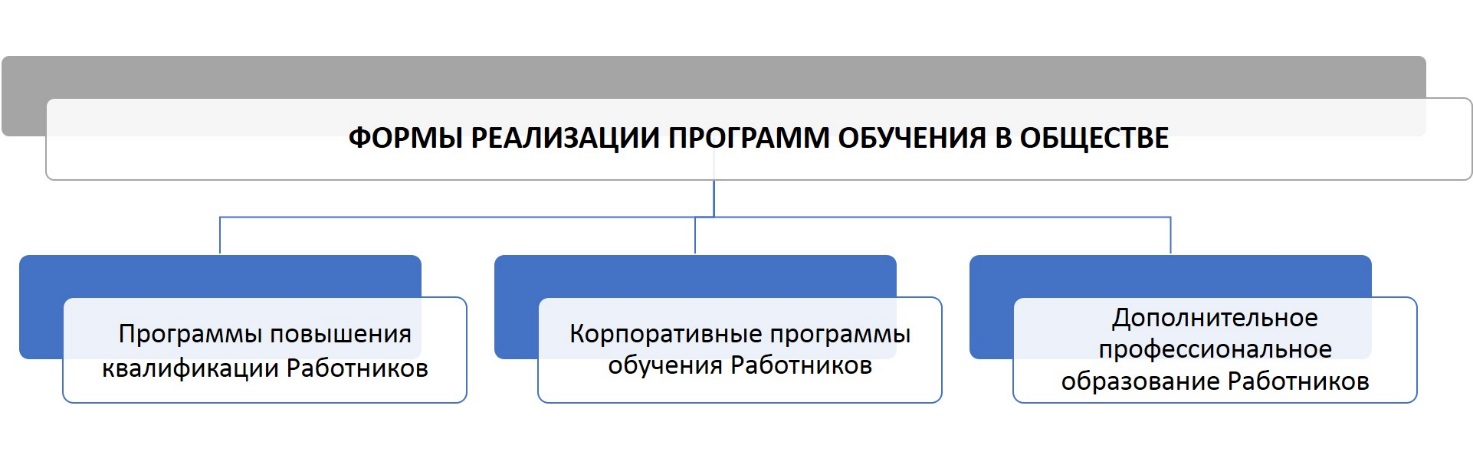 Общество заинтересовано в привлечении талантливых и энергичных специалистов, ориентированных на построение долгосрочных отношений и профессиональное развитие вместе с Обществом. Общество на постоянной основе прилагает массу усилий по привлечению, обучению и удержанию талантливых Работников всех категорий и уровней.В Обществе систематизированы процессы подготовки, переподготовки и повышения квалификации Работников. В рамках подготовки Персонала Общество сотрудничает с различными ведущими высшими учебными заведениями и колледжами.Обществом проводится комплексная работа по реализации дуальной системы обучения, которая предполагает непосредственное участие Общества в процессе профессиональной подготовки специалистов. Деятельность в указанном направлении позволяет Обществу готовить высококвалифицированные рабочие кадры для основных производств, а также способствует популяризации рабочих профессий среди молодежи и реализации социальной ответственности Общества, как градообразующего юридического лица.Таблица 9. Планируемые расходы на развитие и обучение Персонала											тыс. тенге* суммарное количество обучений, пройденных Работниками за период.Развитие потенциала Персонала путем работы с резервом, реализации конкурсов профессионального мастерства и др.Непрерывное развитие потенциала Персонала осуществляется путем проведения работы с резервом (пулом преемников), реализации конкурсов профессионального мастерства и др.В Обществе действует процедура, которая регламентирует единый процесс планирования преемственности Персонала Общества, определяет порядок формирования резерва (пула преемников) и развитие преемников.Пул преемников формируется с целью: обеспечения в средне- и в долгосрочной перспективе кандидатов на занятие вакантных ключевых должностей;выявления и развития перспективных Работников с целью максимального использования их потенциала для достижения стратегических целей и задач Общества; дополнительного стимулирования Работников возможностью их развития и карьерного роста;  формирования привлекательного имиджа Общества как Работодателя, способствующего привлечению и удержанию высокопотенциальных Работников. В Обществе для развития, вовлечения преемников в корпоративную жизнь и мотивации их к совершенствованию своей деятельности планируется осуществлять следующие мероприятия:обучение на рабочем месте (ротация, участие в проектах, временное замещение руководителя);участие в корпоративных программах развития лидерства;участие в специальных программах развития преемников;встречи с наставниками;очное и онлайн обучение;привлечение к принятию управленческих решений, участие в реализации новых проектов.Потенциал Работников повышается также путем реализации конкурсов профессионального мастерства. В Обществе действует Положение, которое определяет цели и задачи, организацию и условия проведения смотров-конкурсов профессионального мастерства среди рабочих Общества, порядок их организации, проведения и подведения итогов, награждение победителей.Основной целью проведения смотров-конкурсов профессионального мастерства является повышение профессиональной компетенции рабочих и престижа их профессий. Смотры-конкурсы профессионального мастерства способствуют:активизации и развитию творческой активности рабочих Общества, освоению передовых методов и приемов труда; оценки уровня профессиональной подготовки рабочих и стимулированию ее повышения, эффективности и качества выполняемых ими работ;выявлению лучших в профессии и повышению использования кадрового потенциала подразделений ППК. Конкурсы проводятся на уровне подразделений ППК, где участниками конкурса являются рабочие одного подразделения и на уровне Общества, где участниками конкурса являются рабочие различных подразделений ППК.Общезаводской конкурс профессионального мастерства и конкурсы на уровне подразделений ППК по различным профессиям проводятся на ежегодной основе.Работники постоянно принимают участие в конкурсах профессионального мастерства, организуемых на уровне города и области (в т.ч. в рамках WorldSkills), 
Единственного акционера.Сотрудничество с Профсоюзом и обеспечение соблюдения взаимных обязательств Работодателя и РаботниковДеятельность Общества по данному направлению включает:проведение двухсторонних обсуждений с представителями Профсоюза, вопросов обеспечения безопасных условий труда, отдыха, предоставления дополнительных льгот, сверх предусмотренных действующим Законодательством Республики Казахстан и других вопросов; обсуждение в трудовых коллективах подразделений Общества проекта Коллективного договора;заключение Коллективного договора;Заключение Коллективного договора основано на следующих принципах:социального партнерства, взаимного доверия и уважения, разграничения прав и обязанностей;равноправия сторон в разработке условий Коллективного договора;учета реальных возможностей материального, производственного и финансового обеспечения возлагаемых на стороны обязательств;контроля и ответственности сторон за выполнение обязательств, включенных в Коллективный договор.В зависимости от текущего финансового положения Общество ежегодно выделяет Профсоюзу денежные средства для проведения, культурно-массовых, спортивных и оздоровительных мероприятий для Работников Общества.Таблица 10. Планируемые денежные средства для выделения Профсоюзу:тыс. тенге	Развитие социальных программ для Работников Работники Общества обеспечены социальным пакетом, в котором регламентировано оказание материальной и иной поддержки Работникам и членам их семей. В соответствии с внутренними документами Общества и Коллективным договором Работники Общества обеспечены следующими льготами и гарантиями:Таблица 11.  Затраты на финансирование социального пакета                                                                                                            тыс. тенге Кроме того, в целях оказания социальной поддержки Работникам на мероприятия по улучшению жилищных условий (приобретение земельного участка, жилища, ремонт и модернизация жилища, погашение долга по ипотечному кредиту, лечение) в Обществе действует Положение «О порядке рассмотрения заявлений по предоставлению долгосрочных займов работникам АО «УМЗ» (далее – Положение). На реализацию Положения в 2020-2022 гг. запланировано 50 000 тыс. тенге ежегодно. Молодежная политика ОбществаГлавной целью молодежной политики Общества является вовлечение Молодых работников в общественную деятельность, стимулирование и раскрытие их профессионального и творческого потенциала.Основными задачами работы с Молодыми работниками являются:адаптация к корпоративной культуре, усвоение традиций и правил поведения в  Обществе;развитие способности самостоятельно и качественно выполнять задачи, возложенные на Молодого работника;ускорение процесса обучения основным навыкам профессии.Работа с Молодыми работниками ориентирована на оказание им помощи в более полном овладении необходимыми навыками для результативного выполнения производственных заданий, общими правилами и профессиональными особенностями работы, ознакомлении с традициями и ценностями Общества.Деятельность Общества по данному направлению включает:обеспечение эффективной работы Молодых работников посредством ускорения их адаптации, развития профессиональных и управленческих навыков, вовлечения в инновационную и научно-исследовательскую деятельность;обеспечение притока в Общество необходимого количества перспективных Молодых работников из числа лучших выпускников вузов с уровнем подготовки, соответствующим требованиям бизнеса Общества;работа с Молодыми работниками и наставничество в рамках кадровой политики.Мероприятия по адаптации молодых работников осуществляются в рамках Положения о Молодом специалисте и Молодом рабочем АО «УМЗ». Выпускникам вузов и учреждений технического и профессионального, послесреднего образования, обучавшимся по специальности, востребованной в Обществе, и принятым в Общество в первый год после окончания обучения, присваивается статус Молодой специалист/Молодой рабочий. В период действия статуса работник под руководством опытного наставника приобретает необходимые практические навыки, изучает технологию производства и специфику работы, знакомится с трудовым коллективом и приобщается к корпоративной культуре.С 2003 года в Обществе существует Объединение молодёжи (далее – ОМ) Главной целью ОМ является создание условий для полноценного духовного, культурного, образовательного, профессионального и физического развития Молодых работников, участия в процессе принятия решений, успешной социализации и направления их потенциала на дальнейшее развитие Общества.2020 год в Республике Казахстан объявлен годом волонтера. ОМ на постоянной основе принимает участие в волонтерских мероприятиях. Волонтерские мероприятия, планируемые ОМ на 2020-2022 годы:поддержка пожилых, инвалидов, ветеранов ВОВ;помощь Специализированному Дому ребёнка города Усть-Каменогорска;поддержка детей из малообеспеченных семей;участие в экологических акциях.Обеспечение социального спокойствия в ОбществеИнститут медиаторовДеятельность Общества по данному направлению включает обучение в области превентивных мер, медиации и техники переговоров в кризисных ситуациях. При возникновении трудовых споров и конфликтов данные вопросы решаются согласно Трудовому законодательству Республики Казахстан. Также, используются медиативные методы разрешения трудовых споров, посредством которых можно урегулировать возникшие конфликты. Для развития института медиации в Фонде создан Корпоративный центр медиации и переговорного процесса при Центре социального партнерства. В Обществе институт медиаторов, прошедших специальное обучение, существует с 2013 года. Список медиаторов опубликован на Корпоративном портале Общества.В отличие от формального судебного или арбитражного процесса во время медиации стороны достигают согласия сами – медиатор не принимает решения за них.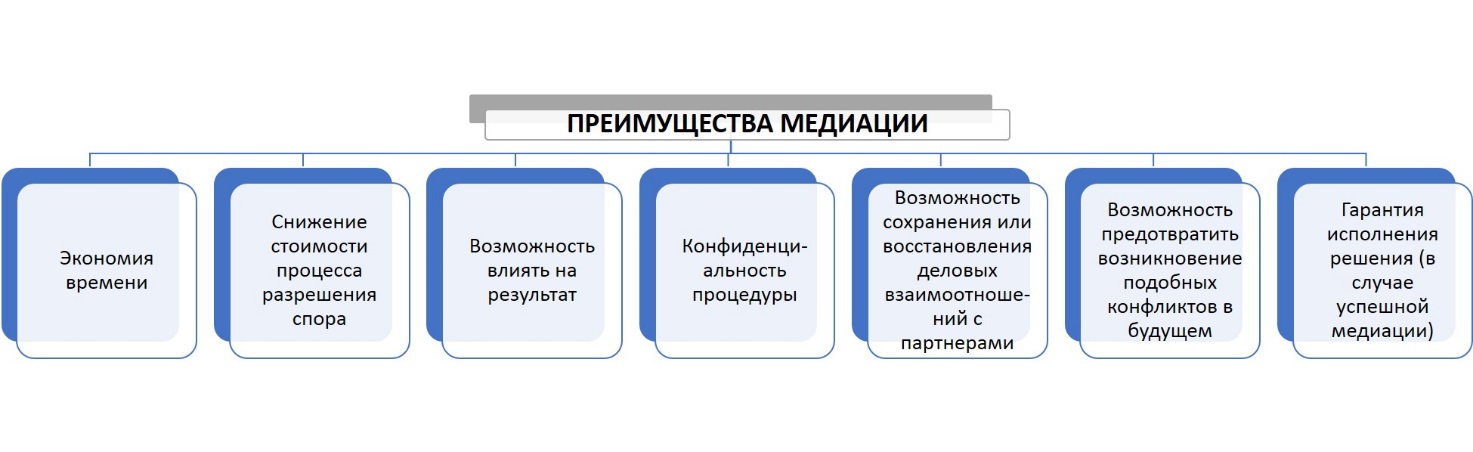 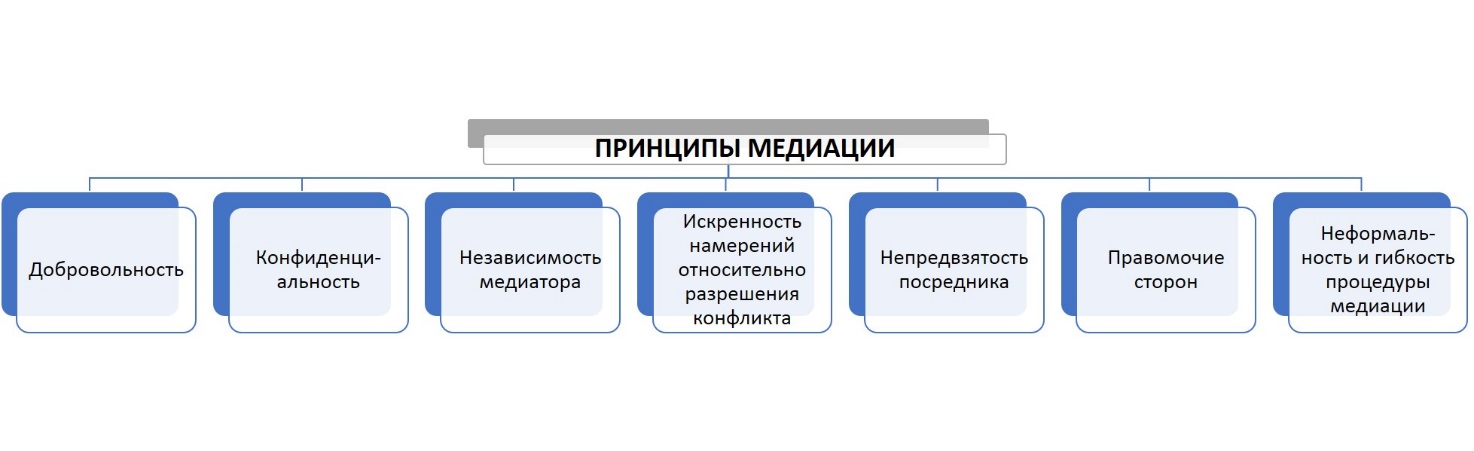 Институт ОмбудсменаСогласно Кодексу корпоративного управления АО «УМЗ», утвержденному решением Единственного акционера АО «УМЗ» №414 от 9 сентября 2015 года, в целях соблюдения принципов деловой этики и оптимального регулирования социально-трудовых споров, возникающих в Обществе, назначается Омбудсмен. Кандидат на должность Омбудсмена должен иметь безупречную деловую репутацию, высокий авторитет и обладать способностью принятия беспристрастных решений.Роль Омбудсмена заключается в консультировании обратившихся к нему Работников, участников трудовых споров, конфликта, и оказании им содействия в выработке взаимоприемлемого, конструктивного и реализуемого решения с учетом соблюдения норм Законодательства Республики Казахстан (в том числе, соблюдения конфиденциальности при необходимости), оказании содействия в решении проблемных социально-трудовых вопросов как Работников, так и Общества, а также в соблюдении принципов деловой этики Работниками Общества. Омбудсмен выносит на рассмотрение соответствующих органов и должностных лиц Общества выявленные им проблемные вопросы, носящие системный характер и требующие принятия соответствующих решений (комплексных мер), выдвигает конструктивные предложения для их решения. Противодействие коррупции и мошенничеству, урегулирование корпоративных конфликтов и конфликта интересовОбщество признает честное ведение бизнеса, включая противодействие коррупции и мошенничеству, недопущение корпоративных конфликтов и конфликта интересов, как необходимый фактор обеспечения взаимодействия с Заинтересованными сторонами, построения доверительных внутрикорпоративных отношений. При противодействии коррупции и мошенничеству Общество основывается на следующих принципах:  законности и этики; неприятия коррупции и мошенничества в любых формах и проявлениях;  непримиримого отношения к проявлениям коррупционных и мошеннических действий на всех уровнях корпоративного управления;  недопустимости коррупционных и мошеннических действий, в том числе, проявления конфликта интересов;  неотвратимости наказания за совершенные коррупционные и мошеннические правонарушения. Общество, как социально-ответственное юридическое лицо, придерживается прозрачности и открытости в своей деятельности. В частности, процедуры по противодействию рискам, связанным с отмыванием незаконных доходов, регулируются Законом Республики Казахстан от 28.08.2009г. № 191-IV «О противодействии легализации (отмыванию) доходов, полученных преступным путем, и финансированию терроризму». В нем четко определены полномочия уполномоченного органа по финансовому мониторингу, субъекты финансового мониторинга (банки, биржи, страховые организации, накопительные пенсионные фонды), перечислены операции с деньгами и (или) иным имуществом, подлежащие финансовому мониторингу, указан порядок проверки субъектами финансового мониторинга. Уполномоченным органом по данному направлению определен Комитет по финансовому мониторингу Министерства финансов Республики Казахстан. Также производство и использование продукции, производимой в Обществе (уран, ядерное топливо для атомных электростанций, спецоборудование, технологии и материалы двойного назначения) подпадают под действие Законодательства Республики Казахстан об экспортном контроле и международных договоров Республики Казахстан. Поставка за пределы Республики Казахстан вышеназванной продукции и оборудования находится под контролем Международного агентства по атомной энергии.Мероприятия по охране труда и защите окружающей средыОбщество:осуществляет свою деятельность, неукоснительно соблюдая принципы Политики Единственного акционера и исходя из принципа приоритетности сохранения жизни и здоровья человека в процессе трудовой деятельности, провозглашенного на законодательном уровне Республики Казахстан;предусматривает решение проблем в сфере охраны труда и здоровья Работников на основе Законодательства и международного стандарта OHSAS 18001; обеспечивает реализацию мер, направленных на снижение производственных рисков, создание на рабочих местах безопасных и комфортных условий труда; всемерно поддерживает экологическую безопасность и сохранение естественной природной среды в местах осуществления производственной деятельности, осуществляя свою деятельность в соответствии с законодательными, правовыми и нормативными требованиями Республики Казахстан в области экологии;минимизирует ущерб, наносимый окружающей среде в результате своей деятельности путём использования процессов, методов, материалов, продукции, энергии, позволяющих исключить и уменьшить объёмы любых типов загрязнений или отходов с целью уменьшения негативного воздействия на окружающую среду. Охрана и обеспечение безопасных условий труда  Основные направления деятельности Общества Основными направлениями деятельности Общества в области охраны труда и промышленной безопасности являются:  соблюдение действующего Законодательства по охране труда и промышленной безопасности;  предупреждение несчастных случаев на производстве и профессиональных заболеваний;  развитие культуры безопасности;улучшение условий и охраны труда;  обучение, повышение квалификации Работников в области охраны труда и промышленной безопасности;  осуществление контроля за соблюдением требований охраны труда и промышленной безопасности;  информирование Работников об условиях труда, случаях производственного травматизма и профессиональных заболеваний, льготах и компенсациях по условиям труда;  привлечение всех Работников к участию в формировании и реализации деятельности по улучшению условий труда, профилактике несчастных случаев на производстве;  постоянное взаимодействие с государственными уполномоченными органами и международными организациями в области охраны труда и промышленной безопасности; бережное отношение к здоровью Работников, непрерывное улучшение условий труда Работников и культуры производства; постоянное совершенствование существующих и внедрение новых технологий с учетом норм технической, экологической, ядерной и радиационной безопасности; финансирование мероприятий по улучшению условий и охраны труда.  Система управления охраной труда Система менеджмента охраны здоровья и обеспечения безопасности труда (СМОЗиОБТ) позволяет руководству Общества:выявлять и контролировать опасные производственные факторы; эффективно управлять рисками, связанными с безопасностью трудовой деятельности; предотвращать несчастные случаи;минимизировать возможный ущерб от деятельности, не соответствующей стандартам безопасности труда.  Стандартизация процессов по управлению охраной труда помогает выявить причины возникновения угроз безопасности и здоровью Персонала и провести корректирующие мероприятия с целью их устранения. СМОЗиОБТ носит системный, плановый характер и осуществляется в соответствии с законами Республики Казахстан, нормативными и техническими актами, приказами, распоряжениями Общества, требованиями международного стандарта OHSAS 18001, указаниями и рекомендациями Единственного акционера, регламентирующими требования безопасности на производстве. Система охватывает все структурные подразделения Общества, технологические процессы и является единым руководящим документом, по которому проводится вся организационная работа по охране труда. В ней определены задачи, функции и содержание работ по обеспечению безопасности труда, взаимосвязь между службами и подразделениями по управлению охраной труда в соответствии с их функциональными обязанностями, распределены функции, права и ответственность каждого Работника Общества по созданию здоровых и безопасных условий труда, соблюдению требований правил и норм безопасности труда. Обществом уделяется особое внимание повышению уровня культуры безопасности, на постоянной основе анализируются, разрабатываются и внедряются лучшие мировые практики с целью достижения уровня нулевого травматизма. Для достижения поставленных целей Обществом ежегодно разрабатываются и реализуются мероприятия с указанием сроков их выполнения, затрат и ответственных лиц.По каждому рабочему месту и технологической операции составляются перечни возможных опасностей, которые включаются в инструкции по охране труда. В Обществе своевременно проводится аттестация производственных объектов по условиям труда в соответствии с «Правилами обязательной периодической аттестации производственных объектов по условиям труда».Обеспечение Работников средствами индивидуальной защиты 22 июля 2016 года вышел Приказ № 168 «Об утверждении и введении в действие стандарта АО «НАК «Казатомпром» «Система стандартов безопасности труда. Требования к обеспечению средствами индивидуальной защиты Работников предприятий АО «НАК «Казатомпром» с целью унификации номенклатуры и установления общих организационно-технических требований к обеспечению Работников дочерних, зависимых и совместно контролируемых предприятий 
АО НАК «Казатомпром» средствами индивидуальной защиты от вредных и опасных производственных факторов». Данный стандарт распространяется на основные виды средств индивидуальной защиты (далее – СИЗ), предназначенных для использования в производственных условиях с целью защиты Работников предприятий Единственного акционера от вредных и опасных производственных факторов и устанавливает общие организационно-технические требования к обеспечению СИЗ. Положения данного стандарта подлежат применению при организации обеспечения Работников СИЗ и разработке внутренних нормативных документов Общества, регламентирующих порядок обращения с СИЗ.  В Обществе определены нормы обеспечения Работников специальной одеждой, специальной обувью и другими СИЗ за счет средств Работодателя, которые в полной мере соответствуют характеру и условиям труда, выполняемым в особых температурных условиях, с наличием вредных производственных факторов. Данные СИЗ позволяют защитить Работников от воздействия опасных и вредных производственных факторов, сопутствующих принятой технологии и условиям работы, снизить уровень вредных факторов до величины, установленной действующими санитарными нормами.  В Обществе созданы надлежащие санитарно-бытовые условия – душевые, сушилки, гардеробные, умывальные, туалеты, комнаты для приема пищи, которые оснащены необходимой бытовой техникой.Повышение квалификации Работников Общество на постоянной основе уделяет пристальное внимание процессу внешнего обучения своих Работников с получением сертификата установленного образца в специализированных учебных центрах, а также проведению внутреннего обучения сотрудников, противоаварийных тренировок и учебных тревог. Финансирование мероприятий по охране труда Обществом уделяется первостепенное значение вопросам финансирования мероприятий по улучшению условий, охраны труда и санитарно-оздоровительных мероприятий. В целях предупреждения и выявления нарушений и отступлений от требований действующих правил, норм, инструкций, стандартов и других нормативно-правовых актов по охране труда техническими (профсоюзными) инспекторами по охране труда совместно с руководителями и специалистами структурных подразделений ежемесячно проводятся плановые проверки состояния безопасности и охраны труда на рабочих местах в ходе которых проверяются:  соблюдение требований безопасности и охраны труда;  санитарное состояние бытовых помещений, душевых, комнат для отдыха, помещений для приема пищи, сушки спецодежды. Результаты проверок обсуждаются на Днях охраны труда, которые проводятся в подразделениях ежемесячно.Таблица 12. Планируемые затраты на мероприятия по охране труда в 2020-2022 гг. 											млн. тенгеДекларирование основной деятельности В соответствии с Законом Республики Казахстан «О гражданской защите», разработаны и утверждены декларации промышленной безопасности. Проводится работа по модернизации оборудования, что является непременным условием повышения уровня безопасности производства.Охрана окружающей средыПриоритетными задачами Общества являются обеспечение экологической устойчивости и безопасности, ограничение вредного радиологического и химического воздействия на окружающую среду.Природоохранная деятельность Общества устанавливает следующие цели:ведение производственной деятельности в соответствии с экологическим Законодательством Республики Казахстан и другими нормативными требованиями, действующими в Республике Казахстан;реализация системы экологического менеджмента, направленной на минимизацию воздействия производственной деятельности на население и на окружающую среду;предупреждение производственных аварий, аварийного загрязнения и экологических рисков;рациональное использование природных ресурсов;постоянное совершенствование существующих и внедрение новых технологий с учетом технической и экологической безопасности;совершенствование производственной деятельности на основе эффективного применения экологических показателей в области Устойчивого развития.Для достижения этих целей в Обществе постоянно осуществляется методическое руководство, контроль и проведение анализа состояния безопасности производства и охраны окружающей среды.В Обществе разработан «План мероприятий АО «УМЗ» по реализации дорожной карты ESAP АО «НАК «Казатомпром». Основными задачами вышеуказанного плана являются:улучшение мониторинга объектов окружающей среды;усиление ответственности должностных лиц за охрану окружающей среды;совершенствование механизмов взаимодействия с заинтересованными сторонами и населением;планирование затрат при возможной ликвидации предприятия.В Обществе ежегодно разрабатываются мероприятия по охране окружающей среды, которые согласовываются с Департаментом экологии по ВКО.В целях содействия реализации основных принципов и направлений корпоративной политики в сфере обращения с отходами в Обществе разработан «План мероприятий по обращению с отходами АО «УМЗ» и обеспечению деятельности участка «Хвостовое хозяйство» (далее – УХХ) в 2017-2020 гг.» (далее – План).Основными задачами Плана являются:ежегодное снижение фактического объема сброса жидких отходов на УХХ; разработка и внедрение малоотходных технологий для сокращения объема сброса жидких отходов на УХХ;полная консервация карты 1С (по окончанию ее заполнения); строительство карты №5;Выполнение этих мероприятий ведет к улучшению условий окружающей среды.В Обществе разработана «Программа управления отходами на 2018-2022 годы». Цель Программы заключается в достижении установленных показателей, направленных на постепенное сокращение объемов и (или) уровня опасных свойств накопленных и образуемых отходов, а также отходов, находящихся в процессе обращения.Задачей Программы является определение пути достижения поставленной цели наиболее эффективными и экономически обоснованными методами, с прогнозированием достижимых объемов (этапов) работ в рамках планового периода. Задачи направлены на снижение объемов образуемых и накопленных отходов с учетом:внедрения в Обществе наилучших имеющихся в мире доступных технологий по обезвреживанию, вторичному использованию и переработке отходов;привлечения инвестиций в переработку и вторичное использование отходов;реализация Плана поисковых и технологических работ для снижения объема образования жидких и твердых отходов АО «УМЗ»;рекультивации мест захоронения отходов, минимизации отрицательного воздействия УХХ на окружающую среду.Реализация и внедрение перечисленных мероприятий позволит Обществу обеспечить экологическую устойчивость и безопасность, минимизировать образование отходов производства и упорядочить систему управления отходами.Таблица 13. Планируемые затраты, на обеспечение охраны окружающей среды 
в 2020-2022 гг.                                            млн. тенгеСнижение затрат на обеспечение охраны окружающей среды в 2021-2022 гг. обусловлено завершением строительства объектов на участке «Хвостовое хозяйство».Обеспечение ядерной и радиационной безопасности   В Обществе выполняется обязательная номенклатура измерений радиационно-опасных факторов на рабочих местах, производственной территории и в пределах санитарно-защитной зоны. В случае выявления превышений допустимых и контрольных уровней радиационно-опасных факторов проводится работа для устранения причин превышений: дезактивация поверхностей оборудования и транспортных контейнеров, дополнительная герметизация оборудования, сбор загрязненного грунта и захоронение отходов на участке хвостового хозяйства. Все работы по обеспечению и контролю ядерной и радиационной безопасности в Обществе выполняются в соответствии с требованиями действующих в Республике Казахстан законодательных и нормативных документов в области ядерной и радиационной безопасности.Подразделениями Общества систематически разрабатываются и выполняются мероприятия, направленные на улучшение ядерной и радиационной безопасности.  Предполагается, что в 2020-2022 гг. в связи с планируемым ростом объёмов производства максимальные значения эффективной дозы облучения могут достигнуть 5 мЗв, что в четыре раза ниже предельно-допустимой нормы.Мероприятия по научно-техническому и инновационно-технологическому развитиюВ целях обеспечения долгосрочной конкурентоспособности на мировом рынке, диверсификации деятельности, а также повышения производственной и операционной эффективности Общество реализует меры по последовательному развитию научного-исследовательского, технологического и инновационного потенциала.В рамках научно-технического и инновационно-технологического развития Общества силами собственного Научного Центра, Ульбинского проектно-конструкторского института, Бюро научно-технической информации и патентно-лицензионной работы реализуются целевые программы и мероприятия направленные на:создание и развитие современной научно-технической базы;проведение научно-исследовательских и опытно-конструкторских работ, в том числе с привлечением на договорной основе сторонних научно-исследовательских и научно-производственных организаций и центров;коммерциализацию результатов научно-технической и инновационной деятельности и обеспечение своевременного юридического закрепления прав на интеллектуальную собственность;разработку, внедрение и сопровождение инновационных научно-технических разработок в области ядерного топливного цикла, а также переработки новых видов танталового, ниобиевого и бериллиевого сырья, освоение новых видов продукции и большей ориентации производств на выпуск продукции с высокой добавленной стоимостью;развитие уже накопленного интеллектуального капитала, включая сохранение и подготовку высококвалифицированных научных и инженерных кадров как в процессе производственного обучения, так и в сотрудничестве с учебно-образовательными заведениями региона, а также консолидирование и наращивание ядерно-технологических знаний и компетенций.Мероприятия по экономическому воздействию в регионах присутствияПоддержка социально-экономического развития регионов присутствияОбщество заботится о социально-экономическом развитии регионов присутствия, понимая, что высокие показатели их развития являются одним из ключевых факторов, способствующих Устойчивому развитию Общества в среднесрочной перспективе. Деятельность Общества по данному направлению включает поддержку и развитие социальной инфраструктуры регионов присутствия, в том числе, в рамках соглашений и меморандумов о социально-экономическом сотрудничестве, заключаемых с областными и районными государственными органами на основе взаимовыгодного сотрудничества.Общество, как добросовестный недропользователь осуществляет отчисления в адрес РГУ ДГД по ВКО КГД МФ РК на социально-экономическое развитие региона и его инфраструктуры. Ежегодные планируемые отчисления Общества в 2020-2022 гг. в адрес регионального бюджета на эти цели составят 6 400,0 тыс. тенге.Являясь крупным налогоплательщиком, Общество добросовестно исполняет свои обязательства по своевременному перечислению в бюджет начисленных налогов и отчислений. В течение 2020-2022 гг. планируемые платежи по налогам и отчислениям АО «УМЗ» в региональный бюджет ВКО составят суммарно 
5 811,6 млн. тенге, в т.ч. в 2020 году - 1 877,9 млн. тенге, в 2021 году - 1 917,9 млн. тенге, в 2022 году - 2 015,8 млн. тенге.Процедуры управления закупочной деятельностью в рамках Устойчивого развитияОтветственность за закупочную деятельность и контроль её исполнения закреплена за управляющим директором по обеспечению бизнеса, службой директора по закупкам и ответственными структурными подразделениями Общества. Общество обеспечивает открытость и прозрачность проведения закупок в информационной системе электронных закупок на веб-сайте: https://zakup.sk.kz (далее — ИСЭЗ 2.0), в которой совершается полный цикл от планирования потребности в товарах, работах и услугах, далее проведение закупок, заключение и исполнение договоров, заканчивая поставкой товаров на склад.Общество осуществляет:постоянное проведение предварительного квалификационного отбора, формирование и ведение перечня квалифицированных потенциальных поставщиков Общества.поддержание в рабочем состоянии (своевременная актуализация) разработанной закупочной категорийной стратегии «Тантал», определяющей оптимальный подход к закупке товаров, исходя из максимизации выгод в долгосрочной или краткосрочной перспективе. постоянное проведение мастер-классов руководством службы директора по закупкам Общества по изменениям в нормативно-правовые акты закупочной деятельности и иные нормативно-правовые акты, позволяющее снизить риск появления ошибок и не своевременного проведения закупок товаров, работ и услуг.управление запасами путем создания и поддержания нормативного уровня запаса и 3-месячного запаса сырья для бериллиевого и танталового производств; снижения доли невостребованных запасов в общей сумме запасов на центральных складах Общества.Общество планирует оказывать содействие в заключении договоров на закуп товаров, работ и услуг местными поставщиками регионов присутствия с долей местного содержание на уровне 45% (без учёта сырья, приобретаемого у зарубежных поставщиков) в целях поддержки отечественных поставщиков.Механизмы контроляДля реализации Программы Устойчивого развития, достижения ее цели и решения задач формируются соответствующие механизмы контроля.Производственный Совет по безопасности и охране труда В соответствии со статьей 203 Трудового Кодекса Республики Казахстан для осуществления совместных действий Общества и Профсоюза по обеспечению требований охраны труда, предупреждению производственного травматизма и профессиональных заболеваний создан Производственный Совет по безопасности и охране труда АО «УМЗ». Основные задачи Производственного совета: согласование организационных и иных мероприятий Работодателя по вопросам охраны труда;организация проведения проверок условий и охраны труда на рабочих местах, подготовка предложений Работодателю по решению проблем охраны труда; рассмотрение предложений по разработке организационно-технических и санитарно-оздоровительных мероприятий для подготовки проекта соответствующего раздела Коллективного договора;информирование Работников Общества:о состоянии и проводимых мероприятиях по улучшению условий и охраны труда на рабочих местах;о результатах аттестации рабочих мест по условиям труда;о действующих нормативных актах в области промышленной безопасности, санитарных норм и правил Республики Казахстан, по обеспечению специальной одеждой, обувью и другими средствами индивидуальной защиты, правильностью их применения;оказание содействия Работодателю в организации обучения по охране труда, безопасным методам и приемам выполнения работ, а также в организации проверки знаний требований охраны труда.В соответствии со стандартом Общества СТ 14.0028-16 «Организация работ по обеспечению безопасности труда в АО «УМЗ» ежеквартально и по итогам года в Обществе проходят совещания при Первом заместителе Председателя Правления – главном инженере, на которых рассматриваются вопросы состояния охраны труда, охраны окружающей среды, ядерной, радиационной, промышленной и пожарной безопасности в Обществе за прошедший период.Для результативности работы в области охраны труда, окружающей среды и радиационной безопасности Обществом ведется отчетность в области Устойчивого развития:ежеквартально и по итогам года составляются отчёты о состоянии охраны труда, окружающей среды и радиационной безопасности;в течение года в соответствии с установленными сроками готовятся отчеты об исполнении протокольных решений корпоративных семинаров-совещаний по вопросам радиационной безопасности, охраны труда и окружающей среды.Система учета мероприятий Для установления целей, оценки результативности работы, а также управления преобразованиями, направленными на то, чтобы сделать свою деятельность более эффективной, Обществом ведется отчетность в области Устойчивого развития:по окончании полугодия и года формируется консолидированный отчет по обучению Персонала;ежеквартально составляется консолидированная информация по социально-трудовым показателям.Система управления рискамиДеятельность Общества связана с различными рисками, в связи с чем, эффективная система управления рисками является основополагающим элементом деятельности Общества. Точное и своевременное выявление, оценка, мониторинг и реагирование на риски позволяет эффективно принимать решения на всех уровнях управления и обеспечивать достижение поставленных целей и задач Программы Устойчивого развития.В Обществе на ежегодной основе утверждаются регистры и карты рисков, включающие в себя экономические, экологические и социальные составляющие Устойчивого развития.Для систематизации и единообразия подходов в вопросах комплаенс, принимая во внимание статус Единственного акционера, как публичной компании, а также с целью проведения независимой, профессиональной оценки рисков и повышения качества риск-менеджмента, в Обществе создана должность Офицера по рискам и комплаенс.Общество успешно проводит мероприятия, направленные на предотвращение реализации рисков и на снижение последствий от реализации рисков. На регулярной основе формируются отчеты по исполнению предупредительных мероприятий в рамках регистра рисков.Все идентифицированные риски Общества разбиты на пять основных категорий в соответствии с методологией COSO «Управление рисками организации–интегрированная модель»: стратегические, финансовые, операционные, инвестиционные и правовые.Вышеуказанные отчеты направляются исполнительным органом на рассмотрение Совета директоров Общества с целью раскрытия информации о ходе реализации принципов Устойчивого развития.Внешняя система контроля: взаимодействие с Заинтересованными сторонамиСтейкхолдеры определяются по степени подверженности или возможности быть подверженными прямому или косвенному, позитивному или негативному воздействию в результате осуществления деятельности Общества и которые потенциально способны повлиять на производственные процессы, корпоративное управление или лояльность бренда.В Карте стейкхолдеров заинтересованные стороны определяются по соответствующим принципам выявления и отбора заинтересованных сторон.В целях организации эффективного целенаправленного взаимодействия с заинтересованными сторонами, группы общественности разделены на «ближний» и «дальний» круг в зависимости от того, оказывают ли они прямое или косвенное воздействие на деятельность Общества, а также от влияния, оказываемого Обществом на них.Программа Устойчивого развития направлена на удовлетворение интересов всех заинтересованных сторон:Ближний круг - Единственный акционер, Инвесторы, Поставщики и потребители, Персонал, Профсоюзы, Центральный исполнительный орган, Менеджмент и высшее руководство, Кредиторы, Внешние аудиторы и консультанты.Дальний круг - Общественные, экологические и прочие организации, Местные сообщества, Рейтинговые агентства, Центральные исполнительные органы, кроме лицензирующего, Партнеры, Местные исполнительные органы, СМИ, НПО.Процесс взаимодействия с заинтересованными сторонами – неотъемлемая составляющая деятельности любой компании. Взаимодействие с заинтересованными сторонами позволяет компании наращивать социальный капитал, предупреждать и минимизировать риски, а также выявлять новые возможности для развития. В связи с этим, Общество уделяет особое внимания процессу взаимодействия с заинтересованными сторонами в ближайшие годы.Стоит отметить, что Общество, как социально ответственная компания стремится поощрять и способствовать применению принципов Устойчивого развития партнерами, обращая внимание на соблюдение указанных принципов в договорах, соглашениях и иных соответствующих документах по взаимоотношению с партнерами.Взаимодействие с заинтересованными сторонами – это непрерывный цикличный процесс, подразумевающий постоянное развитие и совершенствование практик и процедур. Определяются соответствующие методы и каналы взаимодействия с заинтересованными сторонами. Выстраиваются диалоги с заинтересованными сторонами по разным аспектам деятельности. С целью получения информации об озабоченности и претензиях, используется механизм подачи и рассмотрения обращений и жалоб через систему обратной связи на внешнем веб-сайте 
Общества – письменное обращение или телефонный звонок на «горячую линию».Ожидаемые результатыРеализация Программы способствует укреплению позиции Общества как социально ответственного юридического лица в среднесрочной перспективе и решению задач социально-экономического развития Общества, а также достижению следующих результатов к 2022 году:Социальные мероприятияобеспечение социальной стабильности в трудовых коллективах с показателем Рейтинга социальной стабильности на уровне не ниже 78% до 2022 года;стимулирование трудовой активности работников Общества, а также побуждение их к достижению сверхнормативных результатов, путем выплаты вознаграждения по результатам работы за год, на основании достижения ключевых показателей деятельности, которые каскадируются от Председателя и членов Правления общества на персонал структурных подразделений;оказание материальной помощи работникам Общества к оплачиваемому ежегодному трудовому отпуску не чаще одного раза в календарном году, в размере одного должностного оклада;выполнение всех социальных обязательств перед работниками Общества, а также реализация дополнительных мер социальной поддержки в отношении работников, которые в период чрезвычайного положения в Республике Казахстан, обусловленного распространением короновирусной инфекции COVID-19, оказались вынужденно ограниченными в правах на труд.профессиональное развитие и обучение более 26 451 человеко-семинаров на сумму более 381,616 млн. тенге в период с 2020-2022 годы;обеспечение Работников Общества комплексом социальных гарантий, льгот и компенсаций в соответствии с условиями Коллективного договора, заключенного между Обществом и Профсоюзом;повышение имиджа и укрепление корпоративной культуры Общества путем осуществления мероприятий, таких как развитие социальных программ и совершенствование молодежной политики;урегулирование и недопущение корпоративных конфликтов и конфликта интересов;обеспечение прозрачности и открытости финансовой и нефинансовой деятельности Общества, честное ведение бизнеса, включая противодействие коррупции и мошенничеству.Мероприятия по охране труда и защите окружающей средыисключение случаев травматизма;ежегодное финансирование Комплексного плана улучшения условий, охраны труда и санитарно-оздоровительных мероприятий на сумму не менее 
150 млн. тенге;обеспечение экологической устойчивости и безопасности, ограничение вредного радиологического и химического воздействия на окружающую среду;минимизация воздействия отходов на окружающую среду с помощью создания системы корпоративного контроля, учета и мониторинга движения отходов на всех стадиях обращения с отходами. Мероприятия по научно-техническому и инновационно-технологическому развитиютехнологическое лидерство;расширение географии экспортных поставок и рынков сбыта;постоянное обновление и расширение линейки продукции;повышение рентабельности производств, оптимизация затрат.  Мероприятия по экономическому развитиювлияние на социально-экономическое развитие и на развитие социальной инфраструктуры регионов присутствия путем:- исполнения обязательств Общества в рамках соглашений и меморандумов о социально-экономическом сотрудничестве, заключаемых с областными и районными государственными органами власти на основе взаимовыгодного сотрудничества; - добросовестного исполнения обязательств Общества по своевременному перечислению налогов и других отчислений в региональный бюджет;поддержка малого и среднего бизнеса регионов присутствия путем заключения с ними договоров.Мероприятия по управлению закупочной деятельностивнедрение комплексной системы управления закупочной деятельностью (Новая модель закупок) в АО «УМЗ», ориентированной на повышение конкурентоспособности и рыночной стоимости организаций;предоставление всем потенциальным поставщикам равных возможностей для участия в процессе закупок, при условии поддержки организаций инвалидов и физических лиц – инвалидов, осуществляющих предпринимательскую деятельность;осуществление закупок у сертифицированных и социально ответственных поставщиков.При достижении ожидаемых результатов Общество достигнет нового уровня Устойчивого развития, укрепит корпоративный имидж и репутацию, обеспечит открытость и доступность для взаимодействия с Заинтересованными сторонами.  Индекс 201720182019Текущий уровеньИСС78%73%77%Выше среднегоВовлеченность78%58%64%ПозитивныйСоциальное благополучие76%60%65%ПовышенныйСоциальное спокойствие76%71%70%СтабильныйСоциальное развитие99%94%99%201720182019123,8100,7143,02017201820191078,11262,7757,3Наименование показателейед. изм.201720182019Улучшены условия трудачел.181318462651Снижена вероятность травматизмачел.351329446Снижена вероятность заболеваемости и вероятности аварийчел.2752612042017201820190,540,280,272017201820190,360,180,18ГодМаксимальные значения годовой эффективной дозы облучения персонала группы А, мЗв20172,5220181,7720191,75ГодКоличество поданных и внедренных рационализаторских предложенийЭкономический эффект, (млн. тенге)201749 (53 в т.ч. р.п.2016г.)305, 5201870 (85 в т.ч. р.п. 2017г.)277,1201978 (93 в т.ч. р.п.2018г.)173,9НаименованиеЕд. изм.План по годамПлан по годамПлан по годамНаименованиеЕд. изм.202020212022Расходы на развитиеи обучение Персоналатыс. тенге122 250127 140132 226Численность Персоналадля прохождения обучениячел.-семинаров*8 4519 0009 000Наименование2020, ожид.2021, прогноз2022, прогнозСпортивная работа9 20922 75023 660Культурно-массовые мероприятия13 90027 12327 452Наименование мероприятий2020, ожид.2021, прогноз2022, прогнозМатериальная помощь Работникам85 78388 65894 064Пособие при уходе на пенсию10 36010 87811 313Социальная поддержка родственникам умершего12 83113 47214 011Социальная поддержка бывших Работников Общества25 23823 09923 449Добровольное страхование на случай болезни96 425101 246 105 296 Медицинское обслуживание Работников и бывших Работников Общества102 330 107 447 111 7442020ожидаемое2021прогноз2022прогноз195,9Не менее 150,0Не менее 150,02020, 
ожидаемое2021, 
прогноз2022, 
прогноз636,0286,0240,0